

     College of Medicine SUNY Downstate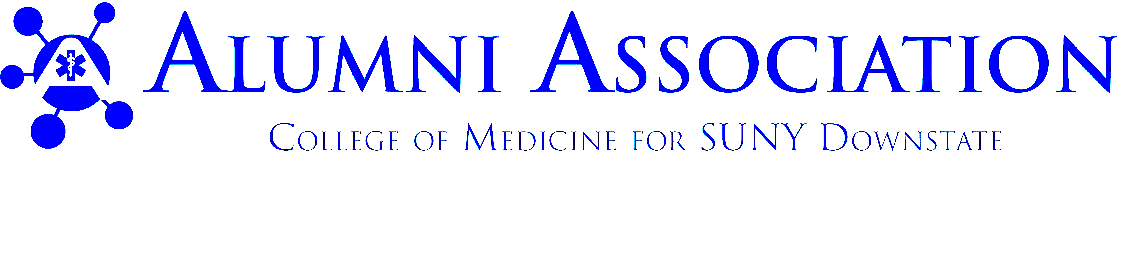 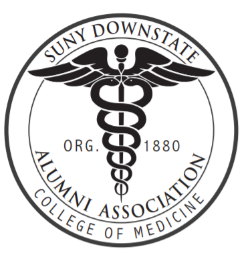 APPLICATION FOR FINANCIAL SUPPORT	Thank you for your interest in requesting financial support from the SUNY Downstate Alumni Association. Our organization supplies significant annual fixed amounts to the College of Medicine to support scholarships, travel for original research presentations, the Brooklyn Free Clinic, and many other standing student groups and annual events on our campus. This application is to be used for one-time support requests and will be judged according to merit and availability of funds at the time of submission.  Applications for travel should be submitted one month prior to attending the conference or within five business days of acceptance.
Name of Applicant(s): _________________________________________________________________ MS year level ________Date application submitted _____________________________________If application involves travel, please answer 1-9 and 12, 14, 15If application does NOT involve travel, please answer 9-13 and 12. 14, 15Destination:  ____________________________
     Travel Dates:  ______________________________
Purpose of travel: ____________________________________________________________________________________________________________________________________________________________________________________________________________________________________________________________________________________________________________________________________________________________________________________________________________________________________________________________________________________
How this travel will enhance your medical education? ______________________________________________________________________________________________________________________________________________________________________________________________________________________________________________________________________________________________________________________________________________________________________________________________________How will other medical students potentially benefit from your experience __________________________________________________________________________________________________________________________________________________________________________________________________________________________________________     
         Name and signature of reviewing faculty member(s) who is(are) supporting this educational experience and overseeing your preparations _____________________________________________________________________________
Name of on-site individual supervising your experience ______________________________________________________________________________
Please provide background information of your travel destination and organization. (i.e. List any travel advisories, required immunizations, activities you will be participating in.)  __________________________________________________________________________________________________________________________________________________________________________________________________________________________________________
____________________________________________________________________________________________________________________________________________________________
______________________________________________________________________________
Specific Budget request with justification (Please include attachments if necessary ex: estimates, flight itineraries, etc.) __________________________________________________________________________________________________________________________________________________________________________________________________________________________________________
______________________________________________________________________________
Rationale for request ________________________________________________________________________________________________________________________________________________________________________________________________________________________________________________________________________________________________________________________
How will other medical students potentially benefit from your request ________________________________________________________________________________________________________________________________________________________________________________________________________________________________________________________________________________________________________________________
Name and signature of supporting faculty member ____________________________________________________________________________________________________________________________________________________________Note any planned outcomes or any other information not described above (eg: original research production, social value, medical school enhancement, etc.) ____________________________________________________________________________________________________________________________________________________________________________________________________________________________________________________________________________________________________________________________________________________________________________________________________________________________________________________________________________________ 
Have received a grant from the Alumni Association in the past? If yes, please list the grant(s).  __________________________________________________________________________________________________________________________________________________________________________________________________________________________________________ 
Have you applied or received any other forms of funding for this request?
__________________________________________________________________________________________________________________________________________________________________________________________________________________________________________ A letter of support from a faculty member can be helpful and, if available, may be attached to this application. Thank you for your request to the Alumni Association. Please contact the Alumni Association at 718-270-2075, or by email alumni@downstate.edu,  or stop by the office, Room BSB 1-6 with any questions.